Reda, 19.10.2017 r.ZAPYTANIE OFERTOWE nr IN.ZO.10.1.2017Zapytanie ofertowe prowadzone w trybie art. 4 pkt 8 ustawy z dnia29 stycznia 2004 r. Prawo zamówień publicznych (Dz. U. z 2017 r. poz. 1579) zwanej dalej „ustawą Pzp” o wartości zamówienia nieprzekraczającej 30 tys. euro oraz w oparciu o Wytyczne dotyczące udzielania zamówień w ramach Regionalnego Programu Operacyjnego Województwa Pomorskiego na lata 2014-2020.Zamawiający:	Gmina Miasto Reda ul. Gdańska 3384-240 RedaREGON: 191675161NIP: 588-235-10-74, Przedmiot zamówienia: przedmiotem zamówienia jest wykonanie, dostawa i montaż tablic informacyjnych, w ramach realizacji projektu pn. „Kompleksowa modernizacja energetyczna budynków stanowiących własność Gminy Miejskiej Redy”  w ramach Regionalnego Programu Operacyjnego Województwa Pomorskiego na lata 2014-2020, Osi Priorytetowej 10 Energa, Działania 10.1. Efektywność energetyczna – mechanizm ZIT, Poddziałania 10.1.1 Efektywność energetyczna – mechanizm ZIT- wsparcie dotacyjne współfinansowanego z Europejskiego Funduszu Rozwoju Regionalnego (Umowa nr: RPPM.10.01.01-22-0012/17-00). Szczegółowy opis przedmiotu zamówienia określono w załączniku nr 1 do zapytania ofertowego.Termin, miejsce i forma składania ofert: oferty w terminie do dnia 30.10.2017 r. do godz. 15.00 można złożyć osobiście u zamawiającego – Urząd Miasta Reda, ul. Gdańska 33, pokój nr  222, pocztą tradycyjną (decyduje data wpływu do Urzędu), pocztą elektroniczną, e-mail: inwestycje6@reda.pl,  marek.kopicki@reda.pl. Termin realizacji przedmiotu zamówienia:  do 22.11.2017 r.Zamawiający nie dopuszcza składania ofert częściowych.Opis sposobu obliczania ceny: Cenę oferty należy podać w złotych polskich 
z dokładnością do dwóch miejsc po przecinku.  Łączna cena oferty musi obejmować cały zakres zamówienia, określony w zapytaniu ofertowym, czyli opracowanie projektu graficznego, wykonanie, druk i umieszczenie w miejscach wskazanych przez Zamawiającego 3 tablic informacyjnych statycznych wolnostojących jednostronnych o wymiarach 80 cm x 120 cm .Warunki płatności: płatność przelewem w terminie do 30 dni od dnia prawidłowo wystawionej i dostarczonej do Zamawiającego faktury VAT.Kryteria oceny ofert: 100 % cena brutto.Osoba upoważniona do kontaktu z oferentami / wykonawcami:
Marek Kopicki, tel. 58 678 80 32, e-mail: marek.kopicki@reda.pl
Joanna Adamska tel. 58 673 60 79, e-mail: inwestycje6@reda.pl Informacje dodatkowe: Zamawiający zastrzega sobie prawo do: - rezygnacji z wyboru wykonawcy, - zaprzestania procedury w każdym momencie,- unieważnienia zapytania ofertowego bez podania przyczyny, - wezwania Oferentów do wyjaśnienia i uzupełnienia niepełnych informacji oraz dokumentów.Załączniki do zapytania ofertowego:
Załącznik nr 1 - Szczegółowy opis przedmiotu zamówienia
Załącznik nr 2 - Formularz ofertowySporządził/Sprawdził: JA/MKZałącznik nr 1 do zapytania ofertowego 
nr IN.ZO.10.1.2017Szczegółowy opis przedmiotu zamówieniaTablice informacyjne:Wykonanie projektu graficznego tablicy zgodnie z zasadami promowania projektów (http://www.rpo.pomorskie.eu/poznaj-zasady-promowania-projektu ),  Wydruk w nakładzie: 3 szt.Format:   80 cm x 120 cm,kolor lica tablicy biały, oznaczenie na tablicy pełno kolorowe, odporne na działanie czynników zewnętrznych, folia matowa,inne: papier kredowy błyszczący 135g full kolor,wykonanie: tablice winny być wykonane z trwałych materiałów, tj. odpornych na zmienne warunki atmosferyczne dzięki czemu zapewniona zostanie czytelność informacji oraz wysoki poziom estetyczny konstrukcji wraz z słupkiem ocynkowanym Ø 6,2 cm przeznaczonym do umieszczenia w gruncie (2 metry nad gruntem od dolnej krawędzi tablicy) wg standardów obowiązujących dla znaków drogowych, przy jednoczesnym zapewnieniu stabilności konstrukcji (obetonowanie słupków),użyte materiały muszą gwarantować długoletni okres ich eksplantacji oraz atrakcyjny pod względem estetycznym i graficznym tj.  tablica wykonana z blachy ocynkowanej o grubości 1,25 mm oklejona folią laminowaną,druk wieloformatowy zabezpieczony laminowaniem,przy wykonaniu tablic należy korzystać z podanych wzorów, lecz nie dopuszcza się kopiowania logotypów z dokumentów Organizatora ze względu na niebezpieczeństwo zniekształcenia, wymagania: muszą zostać uwzględnione wytyczne dla beneficjentów PRO WP 2014-2020 w zakresie wypełniania obowiązków informacyjno-promocyjnych w odniesieniu do tablic informacyjnych/pamiątkowych zawarte w dokumentach wymienionych i dostępnych na stronie internetowej RPO WP 2014-2020 pod adresem: www.rpo.pomorskie.eu,tablica powinna być zgodna z „Wytycznymi w zakresie informacji i promocji projektów dofinansowanych w ramach Regionalnego Programu Operacyjnego Województwa Pomorskiego na lata 2014-2020” oraz załącznikiem nr 4 do umowy o dofinansowanie projektu,oferent udzieli na wykonanie przez siebie tablice 72 miesięcznej gwarancji,oferent wykona przedmiot umowy z materiałów nie wywołujących wątpliwości co do jakości,tablica winna zawierać: nazwę beneficjenta: Gmina Miasto Redatytuł projektu: „Kompleksowa modernizacja energetyczna budynków stanowiących własność Gminy Miejskiej Redy”cel projektu: poprawa efektywności energetycznej budynków użyteczności publicznej i mieszkaniowych Gminy Miasta Redazestaw logo: znaki FE i UE oraz znak Urzędu Marszałkowskiego Województwa Pomorskiego adres portalu: www.mapadotacji.gov.pl .projekt tablicy winien zostać zaakceptowany przez Gminę Miasto Reda przed jej wykonaniem,zamówienie obejmuje dostawę tablic, słupków oraz urządzeń mocujących, wraz z montażem w miejscu wskazanym przez Zamawiającego.Wszystkie elementy tablicy należy wykonać w oparciu o wytyczne zawarte na stronie internetowej http://www.rpo.pomorskie.eu/poznaj-zasady-promowania-projektu Wzór tablicy:Załącznik nr 2 do zapytania ofertowego 
nr IN.ZO.10.1.2017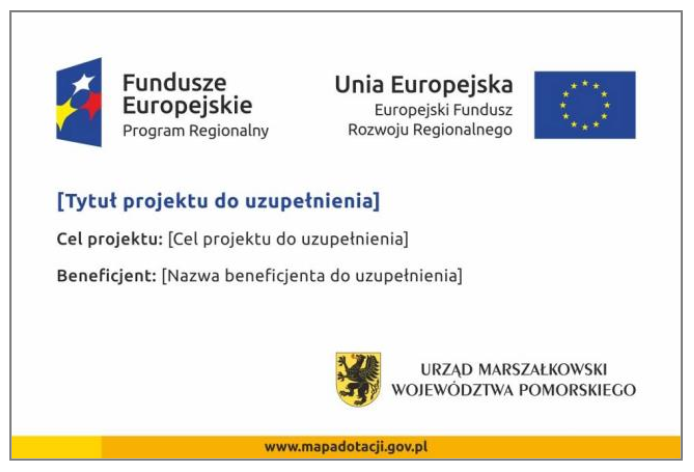 ………………………………………..Miejscowość i data……………………………………………………….…..				…………………………………………….……………..……………………………………………….…………..Nazwa i adres Wykonawcy, NIP, REGONGmina Miasta Redaul. Gdańska 3384-240 RedaFORMULARZ OFERTOWYOdpowiadając na zapytanie ofertowe nr IN.ZO.10.1.2017 dotyczące wykonania, dostawy i montażu tablic informacyjnych w ramach realizacji projektu pn. „Kompleksowa modernizacja energetyczna budynków stanowiących własność Gminy Miejskiej Redy”  w ramach Regionalnego Programu Operacyjnego Województwa Pomorskiego na lata 2014-2020, Osi Priorytetowej 10 Energa, Działania 10.1. Efektywność energetyczna – mechanizm ZIT, Poddziałania 10.1.1 Efektywność energetyczna – mechanizm ZIT- wsparcie dotacyjne współfinansowanego z Europejskiego Funduszu Rozwoju Regionalnego (Umowa nr: RPPM.10.01.01-22-0012/17-00), oferuję wykonanie przedmiotu zamówienia za całkowitą cenę oferowaną brutto:……………………………………..zł (słownie ………………………………………………………………………………………)Powyższa cena zawiera doliczony zgodnie z obowiązującymi w Polsce przepisami podatek VAT, który wynosi …………%, tj. ……………..zł (słownie: …………………………………………………………… ) w tym:Jednocześnie oświadczam iż:oferuję wykonanie przedmiotu zamówienia do 22.11.2017 r. zapoznałem/łam się z przedmiotem zamówienia i warunkami opisanymi w zapytaniu ofertowym wraz 
z załącznikami oraz zdobyłem/łam konieczne informacje potrzebne do właściwego wykonania zamówienia 
i nie wnoszę do niego uwag,zobowiązuję się w przypadku wybrania naszej oferty, do realizacji przedmiotu zamówienia zgodnie 
z wymogami zapisanymi w zapytaniu ofertowym nr IN.ZO.10.1.2017,oferowana cena brutto obejmuje wszystkie koszty i elementy niezbędne dla kompleksowego wykonania przedmiotu zamówienia, w tym koszty dostawy i montażu w miejscu wskazanym przez Zamawiającego,jestem związany/a niniejszą ofertą  przez okres 30 dni od daty składania ofert.
                                                    		   ……….……………….……………………………………              (data, podpis i pieczątka osoby uprawnionej do reprezentacji Wykonawcy)LPNAZWA PRZEDMIOTUILOŚĆCENA JEDNOSTKOWA NETTOCENA JEDNOSTKOWA  BRUTTOCAŁKOWITA WARTOŚĆ BRUTTO1.Tablica informacyjna3 szt.Łącznie:Łącznie:Łącznie:Łącznie: